31.01.2022 г. № 4РОССИЙСКАЯ ФЕДЕРАЦИЯИРКУТСКАЯ ОБЛАСТЬУСТЬ-УДИНСКИЙ РАЙОНАДМИНИСТРАЦИЯЧИЧКОВСКОГО МУНИЦИПАЛЬНОГО ОБРАЗОВАНИЯПОСТАНОВЛЕНИЕ«Об утверждении Программы комплексного развития транспортной инфраструктуры Чичковского сельского поселения Усть-Удинского муниципального района Иркутской области на период с 2022 - 2031 годы»В соответствии с Градостроительным кодексом Российской Федерации, Федеральным законом от 06.10.2003 №131-Ф3 «Об общих принципах организации местного самоуправления в Российской Федерации», Постановлением Правительства Российской Федерации от 25.12.2015 № 1440 «Об утверждении требований к программам комплексного развития транспортной инфраструктуры поселений, городских округов», руководствуясь Уставом Чичковского сельского поселения Усть-Удинского муниципального района.ПОСТАНОВЛЯЕТ:1.	Утвердить Программу комплексного развития транспортной инфраструктуры Чичковского сельского поселения Усть-Удинского муниципального района Иркутской области на период с 2022-2031 годы (Приложение №1).2.	Опубликовать настоящее постановление в газете Чичковского сельского поселения «Вестник села» и на официальном сайте Администрации Чичковского сельского поселения https://чичковское.рф.3.	Настоящее постановление вступает в силу с момента его официального опубликования.4.	Контроль за выполнением настоящего постановления оставляю за собой.  Глава Чичковского           муниципального образования:                               Э.С. ФатьяновПАСПОРТ ПРОГРАММЫХАРАКТЕРИСТИКА СУЩЕСТВУЮЩЕГО СОСТОЯНИЯ ТРАНСПОРТНОЙ ИНФРАСТРУКТУРЫАнализ положения поселения в структуре пространственной организации субъекта Российской ФедерацииЧичковское сельское поселение – муниципальное образование в составе Усть-Удинского муниципального района Иркутской области (далее – поселение). Административный центр – д. Чичкова. Административная граница поселения нанесена на основании Закона Иркутской области от 02 декабря 2004 года N 73-оз «О СТАТУСЕ И ГРАНИЦАХ МУНИЦИПАЛЬНЫХ ОБРАЗОВАНИЙ УСТЬ-УДИНСКОГО РАЙОНА ИРКУТСКОЙ ОБЛАСТИ»В состав территории Чичковского муниципального образования входят земли следующих населенных пунктов:деревня Чичкова;поселок Бурундуйский.Граница Чичковского муниципального образования начинается в точке, расположенной на границе Жигаловского и Усть-Удинского районов севернее г. Цыганка, в 4,5 км северо-восточнее моста автодороги "Залари - Жигалово", пересекает ее и огибает исток р. Огневка и идет по водоразделу рек Волков и Огневка, огибает исток р. Тунак. Далее граница идет по водоразделу рек Ковылей и Толкичи, затем идет до стыка границ Осинского района Усть-Ордынского Бурятского автономного округа и Жигаловского района, затем поворачивает на юго-запад, идет вдоль р. Толкичи, поворачивает на северо-запад, пересекает ручьи Черемуховый, Захаровский, проходит вдоль залива Толкичи, пересекает залив Тунак и поднимается в северном направлении по пади Слободская, пересекает автодорогу "Новая Уда - Чичкова", проходит по северной границе пос. Бурундуйский, огибает пос. Бурундуйский и идет в восточном направлении до автодороги "Залари - Жигалово". Затем граница идет вдоль автодороги "Залари - Жигалово" до исходной точки.Поселение является административно-хозяйственной единицей Усть-Удинского района Иркутской области с административным центром в деревне Чичкова. Поселение расположено в северно-восточной части Усть-Удинского муниципального района.По состоянию на 01.01.2022 численность населения, зарегистрированного на территории поселения –297 человек.По территории поселения протекает р. Тунак .На территории поселения находятся:одна общеобразовательная школа– 38 учащихся по состоянию на 01.01.2022;одно дошкольное детское учреждение - 10 детей по состоянию на 01.01.2022; работает фельдшер;одна библиотеки в д. Чичкова;один дом Культуры в д. Чичкова;3 магазина (товары повседневного спроса);1 отделение «Почта России»;1 сельхоз предприятие  КФХ «Кошевой» Характеристика функционирования и показатели работы транспортной инфраструктуры по видам транспортаАвтомобильный транспортНаибольшее влияние на автомобильный транспорт оказывает автомобильная дорога регионального значения «Залари-Жигалово»– III технической категории. Данная автодорога не воздействует на размещение селитебных зон на территории поселения. Обеспечивает связь с Иркутской областью, дает выход на трассу «Усть-Уда-Иркутск», «Жигалово-Магистральный».Информация по автомобильным дорогам общего пользования регионального и межмуниципального значения Иркутской области подготовлена согласно данным ОГКУ «Дирекция автодорог» от 01.04.2020.Перечень автомобильных дорог регионального и межмуниципального пользования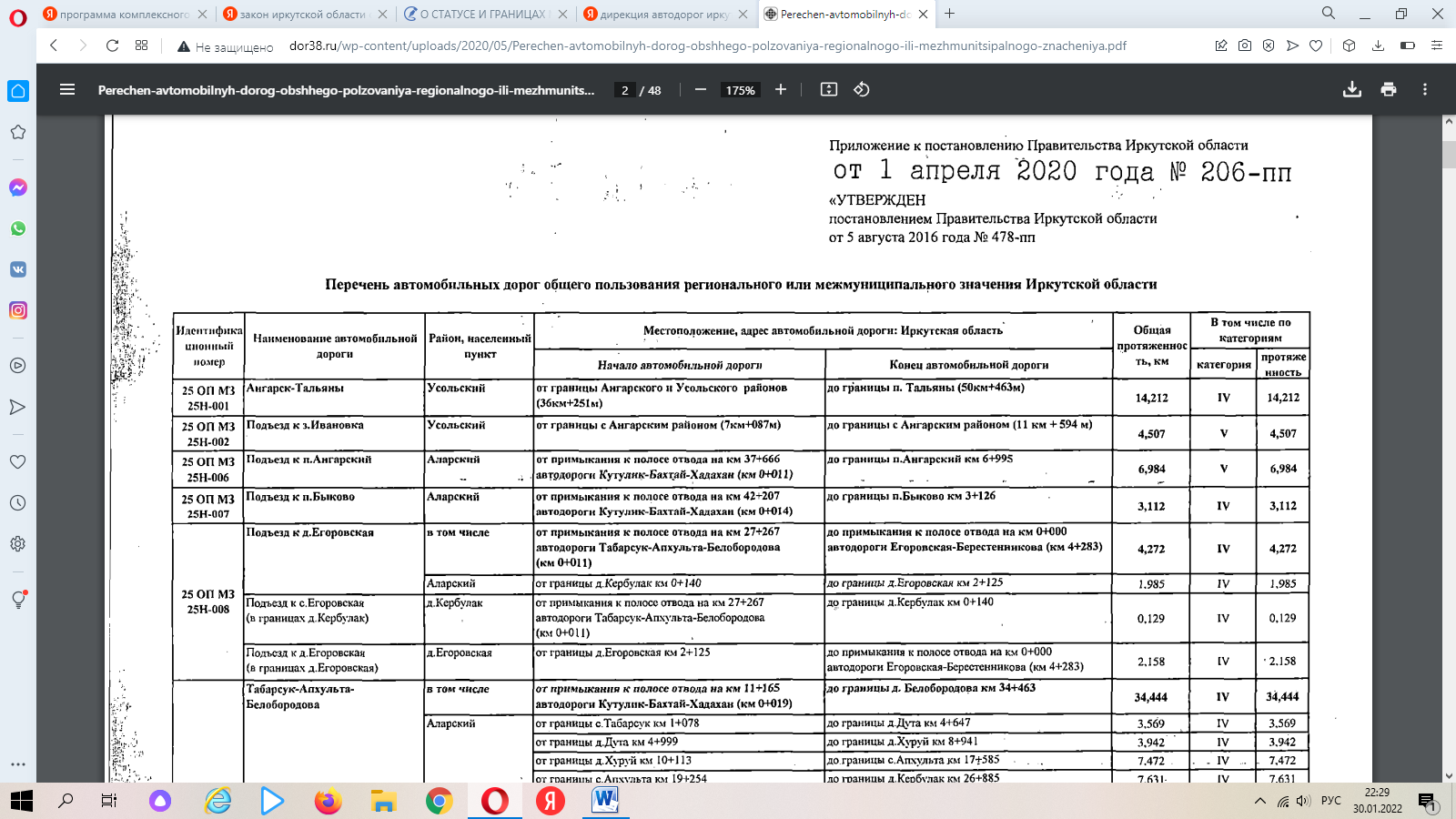 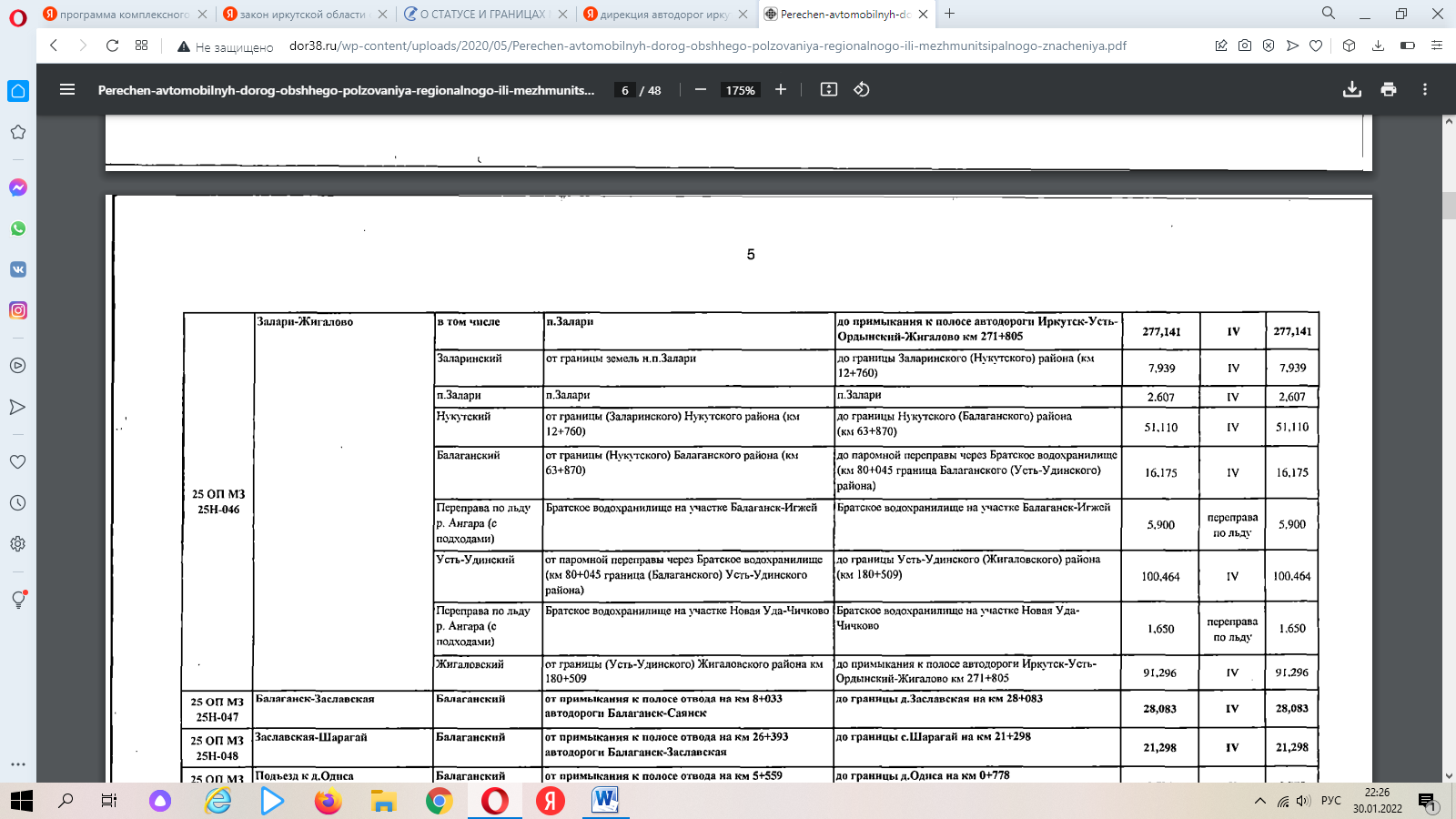 Железнодорожный транспортНа территории поселения железнодорожный транспорт отсутствует.Водный транспортРазвитие водного транспорта на территории Поселения не предусмотрено.       Характеристика сети дорог поселенияВсе основные улицы и дороги Чичковского сельского поселения выполнены  в гравийном и грунтовом исполнении. Улично-дорожный каркас д. Чичкова образован улицами: ул. Центральнаяул. Набережнаяул. Леснаяул. Школьнаяпер. Набережныйпер. Комсомольскийул. Молодежнаяул. ТаежнаяХранение индивидуального автотранспорта осуществляется на территории приусадебных участков и дворовых территориях. Ремонт и обслуживание транспорта производится на приусадебных и дворовых территориях.Дорожно–транспортная сеть поселения состоит из дороги регионального значения III категории, и дорог местного значения, предназначенных для не скоростного движения. Дороги расположены в границах поселения, в основном, в связи с этим скоростной режим движения, в соответствии с п. 10.2 ПДД, составляет 60 км/ч с ограничением на отдельных участках до 40 и 20 км/ч. Основной состав транспортных средств представлен легковыми автомобилями, находящимися в собственности у населения. Обслуживание дорог осуществляется подрядной организацией по муниципальному контракту на выполнение комплекса работ по содержанию муниципальных автомобильных дорог, тротуаров и дорожных сооружений на территории поселения. В состав работ входит: Содержание муниципальных автомобильных дорог и тротуаров, включающие в себя работы с учётом сезонных условий по уходу за дорожными одеждами, полосой отвода, земляного полотна, системой водоотвода, дорожными сооружениями – элементами обустройства дорог; озеленению; организации и безопасности движения и прочие работы, в результате которых поддерживается транспортно-эксплуатационное состояние дорог, тротуаров и дорожных сооружений в соответствии с действующей нормативной документацией.Борьба с зимней скользкостью, с уборкой снежных валов с обочин.Анализ состава парка транспортных средств и уровня автомобилизации в поселении, обеспеченность парковками (парковочными местами)Автомобильный парк в поселении преимущественно состоит из легковых автомобилей, в подавляющем большинстве принадлежащих частным лицам. Специализированные парковочные и гаражные комплексы в поселении отсутствуют. Для хранения транспортных средств используются неорганизованные площадки, временное хранение транспортных средств также осуществляется на дворовых территориях жилых домов.Характеристика работы транспортных средств общего пользования, включая анализ пассажиропотокаТранспортное сообщение в поселении не осуществляется.Передвижение по территории населенного пункта осуществляется с использованием личного транспорта либо в пешем порядке.Характеристика условий пешеходного и велосипедного передвиженияДля передвижения пешеходов в поселении пешеходные и велосипедные дорожки не предусмотрены.Характеристика движения грузовых транспортных средств, оценку работы транспортных средств коммунальных и дорожных служб, состояния инфраструктуры для данных транспортных средствВ связи с низким уровнем загруженности автомобильных дорог в поселении маршруты движения грузового транспорта не имеет особых предписаний.Анализ уровня безопасности дорожного движенияСитуация, связанная с аварийностью на транспорте, неизменно сохраняет актуальность в связи с несоответствием дорожно-транспортной инфраструктуры потребностям участников дорожного движения, их низкой дисциплиной, а также недостаточной эффективностью функционирования системы обеспечения безопасности дорожного движения.В настоящее время решение проблемы обеспечения безопасности дорожного движения является одной из важнейших задач.Для эффективного решения проблем, связанных с дорожно-транспортной аварийностью, непрерывно обеспечивать системный подход к реализации мероприятий по повышению безопасности дорожного движения.Оценку уровня негативного воздействия транспортной инфраструктуры на окружающую среду, безопасность и здоровье населенияКоличество автомобильного транспорта в поселении предположительно претерпит незначительные изменения в сторону увеличения. Рассмотрим отдельные характерные факторы, неблагоприятно влияющие на здоровье.Загрязнение атмосферыВыбросы в воздух дыма и газообразных загрязняющих веществ (диоксид азота (NO2), диоксид серы (SO2) и озон (О3)) приводят вредным проявлениям для здоровья, особенно к респираторным аллергическим заболеваниям.Воздействие шумаАвтомобильный транспорт, служит главным источником бытового шума. Приблизительно 30 % населения России подвергается воздействию шума от автомобильного транспорта с уровнем выше 55 дБ. Это приводит к росту риска сердечно-сосудистых и эндокринных заболеваний. Воздействие шума влияет на познавательные способности людей, мотивацию, вызывает раздражительность.Снижение двигательной активностиИсследования показывают тенденцию к снижению уровня активности у людей, в связи с тем, что все больше людей предпочитают передвигаться при помощи автотранспорта. Недостаточность двигательной активности приводит к таким проблемам со здоровьем как сердечно-сосудистые заболевания, инсульт, диабет типа II, ожирение, некоторые типы рака, остеопороз и вызывают депрессию.Учитывая сложившуюся планировочную структуру поселения и характер дорожно-транспортной сети, можно сделать вывод о сравнительной благополучности экологической ситуации в части воздействия транспортной инфраструктуры на окружающую среду, безопасность и здоровье человека.Отсутствие участков дорог с интенсивным движением особенно в районах жилой застройки, где проходят в основном уличные дороги, позволяет в целом снизить загрязнённость воздуха. Повышение уровня загрязнения атмосферного воздуха возможно в зимний период, что связано с необходимостью прогрева транспорта, а также в периоды изменения направления ветра.Характеристика существующих условий и перспектив развития и размещения транспортной инфраструктуры поселения, городского округаУлично-дорожная сеть поселения представляет систему улиц и дорог. Основными проблемами улично-дорожной сети в поселении являются:Несоответствие качества и ширины дорожного покрытия рекомендуемым параметрам для данных категорий дорог;Отсутствие пешеходных дорожек вдоль дорог;Низкая обеспеченность дорожными знаками, необходимыми для полноценной регуляции автомобильного движения;Низкое развитие автомобильного сервиса (СТО, мойки);Отсутствие освещения автомобильных дорог между населенными пунктами.Основные решения программы:проводить содержание, текущий и капитальный ремонт автомобильных дорог общего пользования регионального, межмуниципального и местного значения;строительство, реконструкция и проектирование автомобильных дорог общего пользования межмуниципального и местного значения с твердым покрытием до населенных пунктов, не имеющих круглогодичной связи с сетью автодорог общего пользования.При проектировании улично-дорожной должна быть учтена сложившаяся система улиц и направление перспективного развития поселения.Оценка нормативно-правовой базы, необходимой для функционирования и развития транспортной инфраструктуры поселения, городского округаОсновными документами, определяющими порядок функционирования и развития транспортной инфраструктуры, являются:Градостроительный кодекс Российской Федерации;Федеральный закон от 08.11.2007 № 257-ФЗ «Об автомобильных дорогах и о дорожной деятельности в Российской Федерации и о внесении изменений в отдельные законодательные акты Российской Федерации»;Федеральный закон от 10.12.1995 № 196-ФЗ «О безопасности дорожного движения»;Постановление Правительства РФ от 23.10.1993 № 1090 «О Правилах дорожного движения»;Постановление Правительства РФ от 25.12.2015 № 1440 «Об утверждении требований к программам комплексного развития транспортной инфраструктуры поселений, городских округов»;В соответствии с Федеральным законом от 06.10.2013 № 131-ФЗ «Об общих принципах местного самоуправления в Российской Федерации», а также пункту 8 части 1 статьи 8 Градостроительного кодекса Российской Федерации, разработка и утверждение программ комплексного развития транспортной инфраструктуры поселений, городских округов, требования к которым устанавливаются Правительством Российской Федерации, входит в состав полномочий органов местного самоуправления.Оценку финансирования транспортной инфраструктуры.Финансирование транспортной инфраструктуры осуществляется из федерального, регионального и местного бюджета. Администрация поселения за счет средств местного бюджета и межбюджетных трансферов обеспечивает содержание и текущий ремонт дорог местного значения.В целях развития транспортной инфраструктуры Правительством Иркутской области утверждена долгосрочная государственная программа Иркутской области «Развитие транспортного комплекса Иркутской области» на 2019 – 2024 годы, утвержденная постановлением Правительства Иркутской области от 26 октября 2018 года N 768-пп. По информации ОГКУ «Дирекция автодорог» от 01.04.2020 в программе не предусмотрены работы по строительству и реконструкции региональных автомобильных дорог, расположенных в границах поселения.Администрация Чичковского сельского поселения может принять участие в указанной программе согласно требованиям, установленным Правительством Тверской области. ПРОГНОЗ ТРАНСПОРТНОГО СПРОСА, ИЗМЕНЕНИЯ ОБЪЕМОВ И ХАРАКТЕРА ПЕРЕДВИЖЕНИЯ НАСЕЛЕНИЯ И ПЕРЕВОЗОК ГРУЗОВ НА ТЕРРИТОРИИ ПОСЕЛЕНИЯПрогноз социально-экономического и градостроительного развития поселенияВ ближайшее время значительного роста численности населения не предполагается. Рост численности постоянно проживающего населения возможен за счет строительства новых жилых домов на незастроенных земельных участках, а также за счет увеличения сезонного населения в летний период.Первоочередными задачами социально-экономического развития поселения является: укрепление материально-технической базы организаций здравоохранения, образование, культуры, учреждений социального обслуживания населения.В состав территории муниципального образования входят 2 населенных пунктов.Демографический состав населения представлен в таблице ниже.Градостроительная деятельность направлена на развитие территории сельского поселения. Разработаны и утверждены генеральный план и правила землепользования и застройки территории Чичковского сельского поселения Усть-Удинского муниципального района Иркутской области.Прогноз транспортного спроса поселения, объемов и характера передвижения населения и перевозок грузов по видам транспорта, имеющегося на территории поселенияАвтобусные маршруты общего пользования отсутствуют. В целях совершения рабочих поездок экономически активное население пользуется личным автомобильным транспортом. В связи с отсутствием строительства крупных производственных объектов объем грузовых перевозок сохранится на прежнем уровне.Прогноз развития транспортной инфраструктуры по видам транспортаВ период реализации программы, транспортная инфраструктура по видам автомобильного транспорта, представленным в поселении, не претерпит существенных изменений. В границах поселения преобладающим останется автомобильный транспорт в формате личного транспорта граждан. Для целей обслуживания действующих производственных предприятий сохранится использование грузового транспорта. Прогноз развития дорожной сети поселенияПоселение имеет развитую структуру дорожной сети. Необходимо отметить плохое состояние дорожного покрытия большинства дорог сельского поселения, которое негативно сказывается на безопасности движения по дорогам, на их пропускной способности, а также на мобильности населения района и качестве жизни жителей. Прогноз уровня автомобилизации, параметров дорожного движенияСогласно региональным нормативам градостроительного проектирования, утверждённых постановлением правительства Иркутской области от 30 декабря 2014 года N 712-пп уровень автомобилизации не нормируется. Прогноз показателей безопасности дорожного движенияУровень дорожно-транспортного травматизма на дорогах поселения остается низким. В перспективе возможно ухудшение ситуации по следующим причинам:постоянно возрастающая мобильность населения;массовое пренебрежение требованиями безопасности дорожного движения со стороны участников движения;неудовлетворительное состояние автомобильных дорог;несовершенство технических средств организации дорожного движения.В целях недопущения негативного развития ситуации, необходимо продолжить работу по формированию законопослушного поведения участников дорожного движения на дорогах, в том числе среди несовершеннолетних граждан, повышение уровня обустройства автомобильных дорог.При реализации данных мероприятий в расчетный срок прогноз показателей безопасности дорожного движения благоприятный.При сохранении сложившейся тенденции и выполнении мероприятий по приведению в соответствие дорожно-транспортной инфраструктуры к ГОСТу, а также установки объектов организации дорожного движения и активная разъяснительная и пропагандистская работа среди населения позволит снизить уровень ДТП.Прогноз негативного воздействия транспортной инфраструктуры на окружающую среду и здоровье населенияЗадачами транспортной инфраструктуры в области снижения вредного воздействия транспорта на окружающую среду являются:сокращение вредного воздействия транспорта на здоровье человека за счет снижения объемов воздействий, выбросов и сбросов, количества отходов на всех видах транспорта; мотивация перехода транспортных средств на экологически чистые виды топлива. Для снижения вредного воздействия транспорта на окружающую среду и возникающих ущербов необходимо:уменьшить вредное воздействие транспорта на воздушную и водную среду и на здоровье человека за счет применения экологически безопасных видов транспортных средств;стимулировать использование транспортных средств, работающих на альтернативных источниках (нефтяного происхождения) топливо-энергетических ресурсов. Для снижения негативного воздействия транспортно-дорожного комплекса на окружающую среду в условиях увеличения количества автотранспортных средств и повышения интенсивности движения на автомобильных дорогах предусматривается реализация следующих мероприятий:разработка и внедрение новых способов содержания, особенно в зимний период, автомобильных дорог общего пользования, позволяющих уменьшить отрицательное влияние противогололедных материалов;Реализация указанных мер будет осуществляться на основе повышения экологических требований к проектированию, строительству, ремонту и содержанию автомобильных дорог.УКРУПНЕННАЯ ОЦЕНКА ПРИНЦИПИАЛЬНЫХ ВАРИАНТОВ РАЗВИТИЯ ТРАНСПОРТНОЙ ИНФРАСТРУКТУРЫПри рассмотрении принципиальных вариантов развития транспортной инфраструктуры поселения необходимо учитывать прогноз численности населения, прогноз социально-экономического и градостроительного развития, деловую активность на территории поселения. При разработке сценариев развития транспортного комплекса помимо основных показателей социально-экономического развития учитывались макроэкономические тенденции, таким образом, были разработаны 2 сценария развития инфраструктуры.Консервативный вариант развития предполагает инертное экономическое развитие. Строительство индивидуальных жилых домов на новых территориях поселения будет осуществляться низкими темпами. Численность постоянного населения поселения при этом предположительно останется на прежнем уровне, либо уменьшится за счет оттока населения.В случае реализации данного варианта развития основными мероприятиями в области транспортной инфраструктуры будут:ремонт и реконструкция существующей улично-дорожной сети;обновление технических средств регулирования дорожного движения.Умеренно-оптимистичный вариант развития предполагает восстановление социально-экономического уровня жизни населения поселения до докризисного уровня, частичное увеличение доходной части бюджета поселения, полную или частичную реализацию инвестиционных проектов и стратегии социально-экономического развития поселения до 2031 года. При этом произойдёт быстрый темп индивидуального жилищного строительства, значительно улучшиться демографическая ситуация. Выбранный умеренно-оптимистичный вариант развития позволит реализовать мероприятия в области транспортной инфраструктуры:строительство и реконструкция объектов транспортной инфраструктуры; проведение текущего и капитального ремонта объектов транспортной инфраструктуры;устройство уличного освещения дорог местного значения.Ниже в Программе будет рассмотрен умеренно-оптимистический вариант развития транспортной инфраструктуры поселения.ПЕРЕЧЕНЬ МЕРОПРИЯТИЙ (ИНВЕСТИЦИОННЫХ ПРОЕКТОВ) ПО ПРОЕКТИРОВАНИЮ, СТРОИТЕЛЬСТВУ, РЕКОНСТРУКЦИИ ОБЪЕКТОВ ТРАНСПОРТНОЙ ИНФРАСТРУКТУРЫРазвитие транспортной инфраструктуры поселения предусмотрено в муниципальной программе МО Чичковское сельское поселение Усть-Удинского муниципального района Иркутской области «Обеспечение комфортной среды проживания населения МО Чичиковское сельское поселение Усть-Удинского муниципального района Иркутской области» на 2022-2024 годы.Основные направления развития транспортной инфраструктуры отображены в таблице ниже.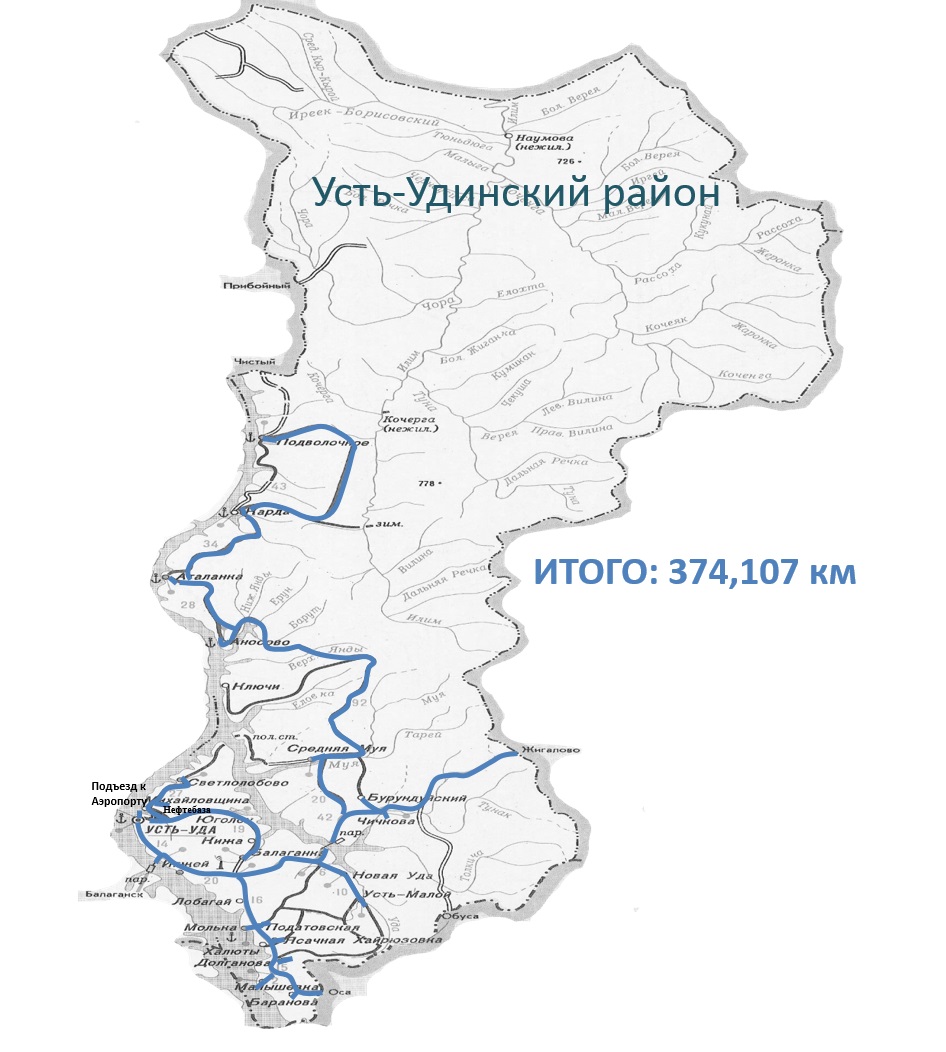 Фрагмент схемы развития транспортной инфраструктуры Усть-Удинского муниципального районаОЦЕНКА ОБЪЕМОВ И ИСТОЧНИКОВ ФИНАНСИРОВАНИЯ МЕРОПРИЯТИЙ (ИНВЕСТИЦИОННЫХ ПРОЕКТОВ) ПО ПРОЕКТИРОВАНИЮ, СТРОИТЕЛЬСТВУ, РЕКОНСТРУКЦИИ ОБЪЕКТОВ ТРАНСПОРТНОЙ ИНФРАСТРУКТУРЫ ПРЕДЛАГАЕМОГО К РЕАЛИЗАЦИИ ВАРИАНТА РАЗВИТИЯ ТРАНСПОРТНОЙ ИНФРАСТРУКТУРЫОценка объемов и источников финансирования мероприятий по развитию транспортной инфраструктуры поселения включает укрупненную оценку необходимых инвестиций с разбивкой по видам объектов, источникам финансирования, включая средства бюджетов всех уровней и внебюджетные средства. Методика определения стоимости реализации мероприятий предполагает несколько вариантов:расчет по сборнику Государственные сметные нормативы. «НЦС 81-02-08-2017. Сборник № 08. Автомобильные дороги», утвержденному приказом Министерства строительства и жилищно-коммунального хозяйства Российской Федерации от 03.07.2017 948/пр;определение на основе объектов-аналогов из сети Интернет (http://zakupki.gov.ru/).6. ОЦЕНКА ЭФФЕКТИВНОСТИ МЕРОПРИЯТИЙ (ИНВЕСТИЦИОННЫХ ПРОЕКТОВ) ПО ПРОЕКТИРОВАНИЮ, СТРОИТЕЛЬСТВУ, РЕКОНСТРУКЦИИ ОБЪЕКТОВ ТРАНСПОРТНОЙ ИНФРАСТРУКТУРЫ ПРЕДЛАГАЕМОГО К РЕАЛИЗАЦИИ ВАРИАНТА РАЗВИТИЯ ТРАНСПОРТНОЙ ИНФРАСТРУКТУРЫОценка эффективности реализации муниципальной программы осуществляется ежегодно по итогам ее исполнения за отчетный финансовый год и в целом после завершения ее реализации координатором совместно с ответственным исполнителем. Оценка эффективности муниципальной программы осуществляется с использованием следующих критериев: полнота и эффективность использования средств бюджета на реализацию муниципальной программы; степень достижения планируемых значений показателей муниципальной программы. Расчет итоговой оценки эффективности муниципальной программы за отчетный финансовый год осуществляется в три этапа, раздельно по каждому из критериев оценки эффективности муниципальной программы: 1-й этап - расчет P1 - оценки эффективности муниципальной программы по критерию «полнота и эффективность использования средств бюджета на реализацию муниципальной программы»; 2-й этап - расчет P2 - оценки эффективности муниципальной программы по критерию «степень достижения планируемых значений показателей муниципальной программы»; 3-й этап - расчет Pитог - итоговой оценки эффективности муниципальной программы. Итоговая оценка эффективности муниципальной программы (Pитог) не является абсолютным и однозначным показателем эффективности муниципальной программы. Каждый критерий подлежит самостоятельному анализу причин его выполнения (или невыполнения) при оценке эффективности реализации муниципальной программы. Расчет P1 - оценки эффективности муниципальной программы по критерию «полнота и эффективность использования средств бюджета на реализацию муниципальной программы» осуществляется по следующей формуле: P1 = (Vфакт + u) / Vпл * 100%, (1) где: Vфакт - фактический объем бюджетных средств, направленных на реализацию муниципальной программы за отчетный год; Vпл - плановый объем бюджетных средств на реализацию муниципальной программы в отчетном году; u - сумма «положительной экономии». К «положительной экономии» относится: экономия средств бюджетов в результате осуществления закупок товаров, работ, услуг для муниципальных нужд.Интерпретация оценки эффективности муниципальной программы по критерию «полнота и эффективность использования средств бюджетов на реализацию муниципальной программы» осуществляется по следующим критериям: муниципальная программа выполнена в полном объеме, если P1 = 100%; муниципальная программа в целом выполнена, если 80% <P1 <100%; муниципальная программа не выполнена, если P1 <80%. Расчет P2 - оценки эффективности муниципальной программы по критерию «степень достижения планируемых значений показателей муниципальной программы» осуществляется по формуле: P2 = SUM Ki / N, i = 1 (2), где: Ki - исполнение i планируемого значения показателя муниципальной программы за отчетный год в процентах; N - число планируемых значений показателей муниципальной программы. Исполнение по каждому показателю муниципальной программы за отчетный год осуществляется по формуле: Ki = Пi факт / Пi пл * 100%, (3) где: Пi факт - фактическое значение i показателя за отчетный год; Пi пл - плановое значение i показателя на отчетный год. В случае если фактическое значение показателя превышает плановое более чем в 2 раза, то расчет исполнения по каждому показателю муниципальной программы за отчетный год осуществляется по формуле: Ki = 100%. (4) В случае если планом установлено значение показателя равное нулю, то при превышении фактического значения показателя плана расчет исполнения по каждому показателю осуществляется по формуле: Ki = 0%. (5) Интерпретация оценки эффективности муниципальной программы по критерию «степень достижения планируемых значений показателей муниципальной программы» осуществляется по следующим критериям: муниципальная программа перевыполнена, если P2> 100%; муниципальная программа выполнена в полном объеме, если 90% <P2 <100%; муниципальная программа в целом выполнена, если 75% <P2 <95% муниципальная программа не выполнена, если P2 <75%. Итоговая оценка эффективности муниципальной программы осуществляется по формуле: Pитог = (P1 + P2) / 2, (6) где: Pитог - итоговая оценка эффективности муниципальной программы за отчетный год. 7.10. Интерпретация итоговой оценки эффективности муниципальной программы осуществляется по следующим критериям: P итог> 100% высокоэффективная; 90% <P итог <100% эффективная; 75% <P итог <90% умеренно эффективная; P итог <75% неэффективная.  Результаты итоговой оценки эффективности муниципальной программы (значение P итог) и вывод о ее эффективности (интерпретация оценки) представляются вместе с годовыми отчетами.ПРЕДЛОЖЕНИЯ ПО ИНСТИТУЦИОНАЛЬНЫМ ПРЕОБРАЗОВАНИЯМ, СОВЕРШЕНСТВОВАНИЮ ПРАВОВОГО И ИНФОРМАЦИОННОГО ОБЕСПЕЧЕНИЯ ДЕЯТЕЛЬНОСТИ В СФЕРЕ ПРОЕКТИРОВАНИЯ, СТРОИТЕЛЬСТВА, РЕКОНСТРУКЦИИ ОБЪЕКТОВ ТРАНСПОРТНОЙ ИНФРАСТРУКТУРЫ НА ТЕРРИТОРИИ ПОСЕЛЕНИЯВ рамках реализации настоящей программы не предполагается проведение институциональных преобразований, структура управления, а также характер взаимосвязей при осуществлении деятельности в сфере проектирования, строительства, реконструкции объектов транспортной инфраструктуры предполагается оставить в неизменном виде. Настоящая Программа разработана в соответствии с требованиями к программам комплексного развития транспортной инфраструктуры, утверждёнными Постановлением Правительства Российской Федерации от 25.12.2015 № 1440.Для обеспечения выполнения работ по строительству, проектированию, реконструкции, текущему и капитальному ремонту необходимо будет вносить соответствующие изменения в Государственную программу Иркутской области «Развитие транспортного комплекса Иркутской области» на 2019 - 2024 годы, утвержденную Постановлением Правительства Иркутской области от 26 октября 2018 года N 768-пп.В современных условиях для эффективного управления развитием территории муниципального образования недостаточно утвердить документ территориального планирования, отвечающий актуальным требованиям законодательства и имеющий обоснование основных решений с точки зрения удовлетворения потребностей населения в услугах объектов различных видов инфраструктуры. Ограниченность ресурсов местных бюджетов для создания объектов местного значения обуславливает необходимость тщательного планирования реализации документов территориального планирования. Ведь только в случае успешной реализации обоснованных решений градостроительная политика может быть признана эффективной. В соответствии со статьей 26 Градостроительного кодекса РФ, реализация генерального плана городского округа или поселения осуществляется путем выполнения мероприятий, которые предусмотрены в том числе программами комплексного развития транспортной инфраструктуры муниципальных образований. «Программа комплексного развития транспортной инфраструктуры поселения» – документ, устанавливающий перечень мероприятий (инвестиционных проектов) по проектированию, строительству, реконструкции объектов транспортной инфраструктуры поселения, которые предусмотрены государственными и муниципальными программами, стратегией социально-экономического развития муниципального образования и планом мероприятий по реализации стратегии социально-экономического развития муниципального образования планом и программой комплексного социально-экономического развития поселения, городского округа, инвестиционными программами субъектов естественных монополий, договорами о развитии застроенных территорий, договорами о комплексном освоении территорий, иными инвестиционными программами и договорами, предусматривающими обязательства застройщиков по завершению в установленные сроки мероприятий по проектированию, строительству, реконструкции объектов транспортной инфраструктуры. Положения Градостроительного кодекса РФ и существование отдельных требований указывает на то, что программа комплексного развития транспортной инфраструктуры по своему статусу не идентична программе, предусматривающей мероприятия по созданию объектов местного значения в сфере транспортной инфраструктуры. Программа комплексного развития транспортной инфраструктуры – это важный документ планирования, обеспечивающий систематизацию всех мероприятий по проектированию, строительству, реконструкции объектов транспортной инфраструктуры различных видов. Программы имеют высокое значение для планирования реализации документов территориального планирования. Следует отметить, что сроки разработки и утверждения Программ связаны со сроками утверждения генерального плана. Программы комплексного развития транспортной инфраструктуры городских округов и поселений подлежат утверждению в шестимесячный срок с даты утверждения генеральных планов соответствующих муниципальных образований. В связи с этим, представляется целесообразным организовывать разработку проекта Программы в составе единого комплексного проекта управления развитием территории городского округа или поселения, в который также входит и разработка генерального плана. Основными направлениями совершенствования нормативно-правовой базы, необходимой для функционирования и развития транспортной инфраструктуры поселения являются: - применение экономических мер, стимулирующих инвестиции в объекты транспортной инфраструктуры; - координация мероприятий и проектов строительства и реконструкции объектов транспортной инфраструктуры между органами государственной власти (по уровню вертикальной интеграции) и бизнеса; - координация усилий федеральных органов исполнительной власти, органов исполнительной власти Иркутской области, органов местного самоуправления, представителей бизнеса и общественных организаций в решении задач реализации мероприятий (инвестиционных проектов); - запуск системы статистического наблюдения и мониторинга необходимой обеспеченности учреждениями транспортной инфраструктуры поселений в соответствии с утвержденными и обновляющимися нормативами; - разработка стандартов и регламентов эксплуатации и (или) использования объектов транспортной инфраструктуры на всех этапах жизненного цикла объектов; Для создания эффективной конкурентоспособной транспортной системы необходимы 3 основные составляющие: - конкурентоспособные высококачественные транспортные услуги; - высокопроизводительные безопасные транспортная инфраструктура и транспортные средства, которые необходимы в той мере, в которой они обеспечат конкурентоспособные высококачественные транспортные услуги; - создание условий для превышения уровня предложения транспортных услуг над спросом. Развитие транспорта на территории сельского поселения должно осуществляться на основе комплексного подхода, ориентированного на совместные усилия различных уровней власти: федеральных, региональных, муниципальных. Транспортная система Чичковского сельского поселения является элементом транспортной системы региона, поэтому решение всех задач, связанных с оптимизацией транспортной инфраструктуры на территории, не может быть решено только в рамках полномочий органов местного самоуправления муниципального образования. Данные в Программе предложения по развитию транспортной инфраструктуры предполагается реализовывать с участием бюджетов всех уровней. Задачами органов местного самоуправления станут организационные мероприятия по обеспечению взаимодействия органов государственной власти и местного самоуправления, подготовка инициативных предложений по развитию транспортной инфраструктуры. Таким образом, ожидаемыми результатами реализации запланированных мероприятий будут являться ввод в эксплуатацию предусмотренных Программой объектов транспортной инфраструктуры в целях развития современной и эффективной транспортной инфраструктуры Чичковского сельского поселения, повышения уровня безопасности движения, доступности и качества оказываемых услуг транспортного комплекса для населения.Наименование Программы   Программа комплексного развития транспортной инфраструктуры Чичковского муниципального образования Усть-Удинского муниципального района Иркутской области на период 2022- 2031 годыОснование для разработки ПрограммыГрадостроительный кодекс Российской Федерации;Федеральный закон от 06.10.2003 № 131-ФЗ «Об общих принципах организации местного самоуправления в Российской Федерации»;Постановление Правительства РФ от 25.12.2015 № 1440 «Об утверждении требований к программам комплексного развития транспортной инфраструктуры поселений, городских округов»;- Уставом Чичковского сельского поселенияМуниципальный заказчик ПрограммыАдминистрация Чичковского сельского поселения Усть-Удинского муниципального района Иркутской области.Местоположение: 666364 Иркутская область Усть-Удинский район д. Чичкова ул. Центральная 20Разработчик ПрограммыАдминистрация Чичковского сельского поселения Усть-Удинского муниципального района Иркутской области.Местоположение: 666364 Иркутская область Усть-Удинский район д. Чичкова ул. Центральная 20Цели ПрограммыОбеспечение развития современной и эффективной транспортной инфраструктуры, сбалансированной и скоординированной с иными сферами жизнедеятельности поселения;Обеспечение безопасной эксплуатации автомобильных дорог поселения общего пользования;Создание условий для экономического развития населенных пунктов;Повышение эффективности и надежности функционирования дорожных сетей;Создание условий для повышения инвестиционной привлекательности поселения.Задачи ПрограммыАнализ социально-экономического развития Чичковского сельского поселения, динамики жилищного и промышленного строительства, объектов социальной сферы.Анализ существующего состояния транспортной системы поселения. Строительство автомобильных дорог общего пользования с грунтовым покрытием до населенных пунктов поселения.Поддержание автомобильных дорог общего пользования и искусственных сооружений на них, на уровне, соответствующем категории дороги, путем содержания автомобильных дорог поселения и сооружений на них.Сохранение протяженности соответствующих нормативным   требованиям автомобильных дорог поселения общего пользования за счет текущего ремонта автомобильных дорог и сооружений на них формирование условий для социально-экономического развития поселения.Повышение безопасности, качества и эффективности транспортного обслуживания населения, юридических лиц и индивидуальных предпринимателей, осуществляющих свою экономическую деятельность на территории поселения.Целевые показатели развития транспортной инфраструктурыЦелевые показатели указаны в разделе 4Срок и этапы реализации программыСрок реализации Программы: 2022-2031 годы.1 этап 2022-2023 годы;2 этап 2024-2026 годы;3 этап 2027-2031 годы.Укрупненное описание запланированных мероприятий (инвестиционных проектов) по проектированию, строительству, реконструкции объектов транспортной инфраструктуры (групп мероприятий, подпрограмм, инвестиционных проектов)Развитие транспортной инфраструктуры поселения:проектирование, строительство дорог межмуниципального и местного значения;капитальный ремонт дорог регионального, межмуниципального и местного значения.Объемы и источники финансирования Программы240  тыс. руб. (в ценах 2021 года)Источником финансирования программы является федеральный, региональный и местный бюджет№ п/пТип населенного пунктаНазвание Население, чел. на 01.01.2022 г.№ п/пТип населенного пунктаНазвание Население, чел. на 01.01.2022 г.1деревняЧичкова2832поселокБурундуйский14Цели программы, подпрограммы, задачи подпрограммы, мероприятия подпрограммы, административные мероприятия и их показателиЕдиница измеренияФинансовый год, предшествующий реализации программы Целевое (суммарное) значение показателяЦелевое (суммарное) значение показателяЦели программы, подпрограммы, задачи подпрограммы, мероприятия подпрограммы, административные мероприятия и их показателиЕдиница измеренияФинансовый год, предшествующий реализации программы 2022202320241234569Программа, всего тыс. рублейх600,0600,0500,0хПодпрограмма 1 Обеспечение сохранности дорожного хозяйства и безопасности на территории поселениятыс. рублейх200.0200.0200.0хЗадача 1 Содержание автомобильных дорог и сооружений на нихтыс. рублейх200.0200.0200.0хПоказатель задачи подпрограммы 1 Доля проводимых мероприятий по паспортизации (регистрации прав собственности) дорог общего пользования местного значения     %555525Показатель задачи подпрограммы 2 Протяженность участков автомобильных дорог общего пользования местного значения, требующих ремонта%11,51,51,54,5Мероприятие подпрограммы 1.001 Расходы на осуществление органами местного самоуправления отдельных государственных полномочий Иркутской области в сфере осуществления дорожной деятельноститыс.рублейх000хПоказатель мероприятия 1 Протяженность автомобильных дорог общего пользования, по которым переданы полномочия Иркутской области в сфере осуществления дорожной деятельностикм1.51.51.51.51.5Мероприятие подпрограммы 1.002 Содержание и ремонт автомобильных дорог общего пользования местного значения и сооружений на них, нацеленное на обеспечение их проезжаемости и безопасности тыс. рублейх550.0550.0550.0хПоказатель мероприятия 1 Протяженность участков автомобильных дорог общего пользования местного значения в границах населенных пунктов поселениякм6.756.756.756.756.75Задача 2 Создание необходимых условий для комплексного решения проблем сохранности дорожного хозяйстватыс. рублей0000хПоказатель 1 Доля выполненных мероприятий по ремонту дорог общего пользования местного значения на реализации программы%043316Показатель 2 Количество искусственных сооружений на автомобильных дорогах общего пользования, требующих ремонта или восстановленияединиц22102Административное мероприятия 2022 Исполнение предписаний надзорных органов на устранение выявленных   нарушений на дорогах населенных пунктов поселения, для обеспечения безопасного движения  да/нет1/011111Показатель 1 Количество исполненных мероприятий да/нет1/012213Административное мероприятие  2023 Проведение работ по обследованию сети автомобильных дорог местного значения, с целью осуществления необходимости ремонтных работда/нет1/011111Показатель 1 Количество обращений граждан по отрасли дорожное хозяйствоединиц01113